BLAIRGOWRIE AND RATTRAY COMMUNITY COUNCILBLAIRGOWRIE ADVERTISER CUPCITIZEN and YOUNG PERSON OF THE YEAR 2021-22                NOMINATION FORM		     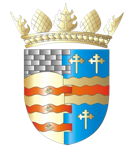 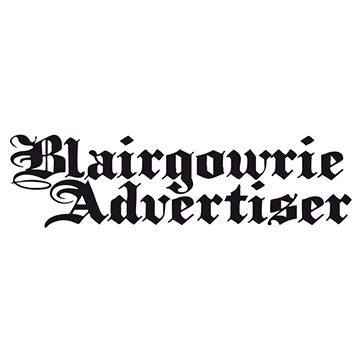 I would like to nominateas CITIZEN/ YOUNG PERSON OF THE YEAR (delete as applicable)AddressMy NameMy AddressDaytime telephone numberEmail addressReasons why I would like to nominate this person (continue overleaf if needed): Please send completed nominations in a sealed envelope marked confidential to:Citizen of the Year, Blairgowrie Library, 46A Leslie Street, Blairgowrie, PH10 6AWOrCitizen of the Year, Mitchell’s Newsagents, 1a High Street, Blairgowrie, PH10 6ETAlternatively, completed nominations can be emailed to the Blairgowrie and Rattray Community Council Secretary at sec@brcommunitycouncil.org.ukNominations must be submitted by 4pm on Saturday, April 30th, 2022.